Faktura č. 20200019	Neplátce DPHDodavatel	OdběratelJan BohušČeskoslovenské armády 212/19 73601 HavířovČeská republika IČ: 01833707Základní škola a mateřská škola Frýdek-Místek - Skalice 192, příspěvková organizaceSkalice 19273801 Frýdek-Místek Česká republikaIČ: 75029782Způsob platby: Datum vystavení: Datum splatnosti:Bankovní převod 08.10.202010.10.2020Číslo účtu:IBAN: SWIFT/BIC:Variabilní symbol:1083757029/5500CZ3155000000001043006511 RZBCCZPPXXX 20200019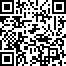 Podpis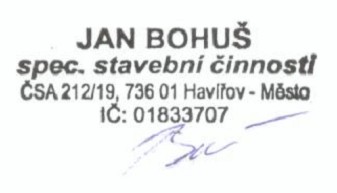 Vystaveno v systému Vyfakturuj.cz	Strana 1/1